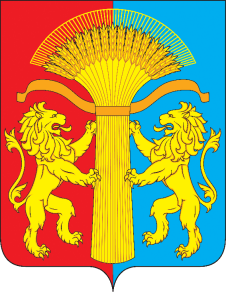 АДМИНИСТРАЦИЯ СОТНИКОВСКОГО СЕЛЬСОВЕТА КАНСКОГО РАЙОНА КРАСНОЯРСКОГО КРАЯ ПОСТАНОВЛЕНИЕ19.08.2019  год.                                    с.Сотниково                                                    № 30-пО внесении изменений в постановление администрации Сотниковского сельсовета от 03.12.2013 № 79-п « Об утверждении административного регламента предоставления муниципальной услуги «Прием заявлений и выдача документов о согласовании переустройства и (или) перепланировки жилого помещения»»(редакции от 27.12.2018 № 53-п)       В соответствие с Федеральным законом от 27.07.2010 № 210-ФЗ « Об организации предоставления государственных и муниципальных услуг», Федеральным законом от 19.07.2018 № 204-ФЗ « О внесении изменений в Федеральный закон « Об организации предоставления государственных и муниципальных услуг», руководствуясь Уставом Сотниковского сельсовета, Канского районаПОСТАНОВЛЯЮ:Внести следующие изменения в административный регламент предоставления муниципальной услуги «Прием заявлений и выдача документов о согласовании переустройства и (или) перепланировки жилого помещения», утвержденный постановлением администрации Сотниковского сельсовета Канского района от 03.12.2013 № 79-пг (далее-регламент). Пункт 2 регламента изложить в следующей редакции:          2.7.  Исчерпывающий перечень документов, необходимых для предоставления  муниципальной услуги ( далее- документы)          1) заявление о переустройстве и (или) перепланировке по форме, утвержденной уполномоченным Правительством Российской Федерации федеральным органом исполнительной власти;          2) правоустанавливающие документы на переустраиваемое и (или)  перепланируемое помещение в многоквартирном доме ( подлинники или засвидетельствованные в нотариальном порядке копии);          3) Подготовленный и оформленный в установленном порядке проект переустройства и (или) перепланировки переустраиваемого и (или) перепланируемого помещения в многоквартирном доме, а если переустройство и (или) перепланировка помещения в многоквартирном доме невозможны без присоединения к данному помещению части общего имущества в многоквартирном доме, также протокол общего собрания собственников помещений в многоквартирном доме о согласии всех собственников помещений в многоквартирном доме на такие переустройство и (или) перепланировку помещения в многоквартирном доме, предусмотренном частью 2 статьи 40 настоящего Кодекса";         4) технический паспорт переустраиваемого и (или) перепланируемого помещения в многоквартирном доме;         5) Согласие в письменной форме всех членов семьи нанимателя ( в том числе временно отсутствующих членов семьи нанимателя), занимающих  переустраиваемое и (или) перепланируемое жилое помещение на основании договора социального найма ( в случае, если заявителем является уполномоченный наймодателем на предоставление предусмотренных настоящим пунктом наниматель переустраиваемого и (или) перепланируемого жилого помещения по договору социального найма);        6) заключение органа по охране памятников архитектуры, истории и культуры о допустимости проведения переустройства и (или) перепланировки помещения в многоквартирном доме, если такое помещение или дом, в котором оно находится, является памятником архитектуры, истории или культуры.        2.9.  Запрещено требовать от заявителя:        -- предоставления документов и информации, отсутствие и (или) недостоверность которых не указывалась при первоначальном отказе в приеме документов,  необходимых для предоставления государственной или муниципальной услуги,  либо в предоставлении государственной или муниципальной услуги, за исключением следующих случаев:           а)  изменений требований нормативных правовых актов, касающихся предоставления государственной или муниципальной услуги, после  первоначальной подачи заявления о предоставлении государственной или муниципальной услуги;          б)  наличие ошибок в заявлении о предоставлении государственной или муниципальной услуги и документах, поданных заявителем после первоначального отказа в приеме документов, необходимых для предоставления государственной или муниципальной услуги, либо в предоставлении  государственной или муниципальной услуги и не включенных в предоставленный ранее комплект документов;          в)  истечение срока действия документов или изменение информации после первоначального отказа в приеме документов, необходимых для предоставления государственной или муниципальной услуги, либо в предоставлении государственной или муниципальной услуги;          г)  выявление документально подтвержденного факта (признаков) ошибочного или противоправного действия (бездействия) должностного лица органа, предоставляющего государственную или муниципальную услугу, или органа, предоставляющего муниципальную услугу, государственного или муниципального служащего, работника многофункционального центра, работника организации,  предусмотренной частью 1.2 ст. 16 Федерального закона № 210-ФЗ, при первоначальном отказе в приеме документов, необходимых для предоставления государственной или муниципальной услуги, либо в предоставлении государственной тли муниципальной услуги, о чем в письменном виде за подписью руководителя органа, предоставляющего государственную услугу, или органа, предоставляющего муниципальную услугу, руководителя многофункционального центра при первоначальном отказе в приеме документов, необходимых для предоставления государственной или муниципальной услуги, либо руководителя организации, предусмотренной частью 1.1 ст.16 Федерального закона № 210-ФЗ,  уведомляется заявитель, а также приносятся извинения за доставленные неудобства.       2.10  Исчерпывающий перечень оснований для отказа в приеме документов:        1) непредставление определенных частью 2 ст. 26 ЖК РФ документов, обязанность по представлению которых с учетом части 2.1 ст. 26 ЖК РФ возложена на заявителя;         1.1)  поступление в орган, осуществляющий согласование, ответа органа государственной власти, органа местного самоуправления либо подведомственному органу государственной власти или органу местного самоуправления организации на межведомственный запрос, свидетельствующий об отсутствии документа и (или) информации,  необходимых для проведения переустройства и (или) перепланировки помещения в многоквартирном доме в соответствии с частью 2.1 ст. 26 ЖК РФ, если соответствующий документ не был представлен заявителем по собственной инициативе. Отказ в согласовании переустройства и (или) перепланировки помещения в многоквартирном доме по указанному основанию допускается в случае, если орган, осуществляющий согласование,  после получения такого ответа уведомил заявителя о получении такого ответа,  предложил заявителю представить документ и (или) информацию, необходимые для проведения переустройства и (или) перепланировки помещения  в многоквартирном доме в соответствии с частью 2.1 ст.26 ЖК РФ, и не  получил от заявителя такие документы и (или) информацию в течение пятнадцати рабочих дней со дня направления уведомления;       2) представления документов в ненадлежащий орган;       3) несоответствия проекта переустройства и (или) перепланировки помещения в многоквартирном доме требованиям законодательства.      2. Настоящее постановление вступает в силу после дня его официального опубликования. Контроль за исполнением настоящего постановления оставляю за собой.Опубликовать настоящее постановление на официальном сайте Сотниковского сельсовета Канского района http://сотниково.рф/. Глава Сотниковского сельсовета                                                        М.Н.Рыбальченко 